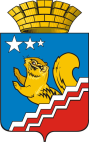 АДМИНИСТРАЦИЯ ВОЛЧАНСКОГО ГОРОДСКОГО ОКРУГАПРОТОКОлЗаседание Координационного совета по патриотическому воспитанию граждан Волчанского городского округа28 сентября 2023 года в 10:00 часов                                                                                            № 2Зал заседания администрации Волчанского городского округаI. О решении протокола № 1 от 24.03.2023 года(Бородулина И.В.)Принять к сведению  информацию заместителя председателя комиссии И.В. Бородулиной.Продолжить работу по Протоколу № 1 в рамках назначенных сроков.II. О реализации муниципальной подпрограммы «Патриотическое воспитание граждан и формирование основ безопасности жизнедеятельности обучающихся в Волчанском городском округе»(Изосимова Р.Р.)Принять к сведению информацию директора МАУК «Культурно-досуговый центр» ВГО Р.Р. Изосимовой о реализации подпрограммы 4.  «Патриотическое воспитание граждан и формирование основ безопасности жизнедеятельности обучающихся в Волчанском городском округе», утвержденной постановлением главы Волчанского городского округа от 20.03.2020 года № 113. В рамках которой проводятся различные мероприятия (историческое ориентирование «Бегущий город», военизированная эстафета Зарница, городские соревнования по военно-туристическому многоборью, военно-спортивная игра Юнармейцы, вперёд! и др.) и запланировано приобретение оборудования и инвентаря для военно-патриотического клуба «Застава» и клуба по туризму «Поиск».III. Проведение мероприятий, направленных на патриотической воспитание граждан на территории Волчанского городского округа. Работа туристического клуба «Поиск»(Изосимова Р.Р. Вельмискина М.В.)Информацию директора МАУК «Культурно-досуговый центр» ВГО Р.Р. Изосимовой и и.о.начальника Отдела образования ВГО М.В. Вельмискиной принять к сведению.Директору МАУК «Культурно-досуговый центр» ВГО (Изосимовой Р.Р.):Совместно с общественно-политической газетой «Волчанские вести» (Палецких М.В.) обеспечить максимальное информирование населения города о мероприятиях, направленных на патриотическое воспитание молодежи.Срок: в течение 2023 года.И.о.начальника Отдела образования (Вельмискина М.В.):Спланировать внеурочную деятельность, учитывая сохранение традиционных нравственных ценностей и культурного наследия.Срок: 2023-2024 учебный год.Использовать книгу Всенародной памяти том 1 как обучающий материал.VI.Разное (Бородулина И.В.)Секретарю совета (Скоробогатова Ю.А.) разместить протокол на сайте ВГО, направить членам комиссии.Срок: после подписания.Председатель комиссии                                                                                          И.В. БородулинаИсп. Скоробогатова Юлия Александровна8(34383) 5-21-43Председатель:Председатель:Заместитель главы администрации Волчанского городского округаБородулина И.В.Присутствовали:Присутствовали:Секретарь, старший инспектор  организационного отдела администрации Волчанского городского округа.Скоробогатова Ю.А. И.о.начальника Отдела образования ВГОВельмискина М.В. И.о главного врача ГБУЗ СО «Волчанская городская больница»Воробъева А.А.Председатель Волчанской городской общественной организации ветеранов (пенсионеров)Делибалтов И.В. Директор МАУК «КДЦ» ВГОИзосимова Р.Р. Председатель Волчанской общественной организации общества инвалидовКосинская С.М. Заместитель начальника УСП №15Напольских Н.В.Директор  МБОУ ДО «Волчанская спортивная школа»Немкин А.А.Главный редактор общественно-политической газеты «Волчанские Вести»Палецких М.В,Председатель немецкого общества «Возрождение»Рейбандт Э.А.Председатель  мусульманской  организации  г. ВолчанскаСафин Н.М.И.о.директора ГАУСО СО «КЦСОН города Волчанска»Трофимова В.И.